פיתוח מקצועי- מורים שנה א' תשפ"א דו"ח 20 שעות מלאות -הדרכה עם המורה המלווה שם המורה החדש				 ת.ז 				 שם מנחת הקורס 			שם ביה"ס/ גן 		 		 שכבת גיל הוראה: 			  מקצוע ההוראה 	שם המורה המלווה 				 ת.ז 				 שם ביה"ס/ גן 	מקצוע ההוראה 			 שכבת גיל הוראה: 		 תפקיד בביה"ס 			 וותק בהוראה 	_______________מלמד ב: אופק חדש  / עוז לתמורה  / אחרתאריך				חתימת המורה המלווה  	                 חתימת מורה חדש  		____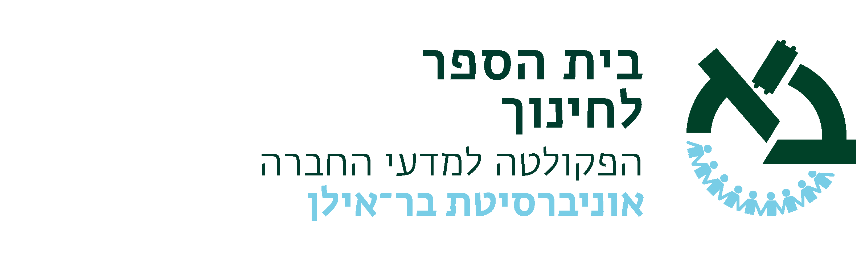 	 תאריךמקום המפגשמשך המפגשנושאי דיון מרכזייםהחלטות/ תובנות להמשך